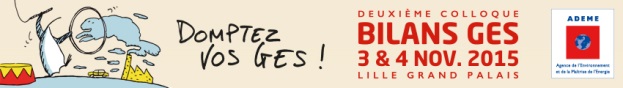 	INVITATION INTERNE	A retourner avant le 23 octobre 2015à ADEME : Brigitte BOUHOURS (brigitte.bouhours@ademe.fr)(copie: claire.raffray@ademe.fr et virginie.mareau@ademe.fr )Régisseur de recettes27 rue Louis Vicat – 75737 Paris Cedex 15Tél. : 01 47 65 23 73 - Fax : 01 46 38 37 19Madame		MonsieurNom et prénom (en capitales) 	Fonction/titre Site      Si Direction Régionale, précisez laquelle : Adresse complète  Code postal 		Ville Courriel Téléphone fixe   Portable Fax Je suis invité(e) au 2è colloque Bilans de gaz à effet de serre les 3 & 4 novembre 2015Je suis à ce titre dispensé(e) des droits d’inscription.Instructions : cliquez sur les zones grisées pour faire apparaître les zones déroulantesLe 3 novembre, je serai présent(e) :     Je participerai à l'un des ateliers suivants (14h00-16h00) :Cocktail de fin de journée (18h)Oui		NonProjection du film « Demain » (18h30-20h30)Oui		NonLe 4 novembre, je serais présent(e) :     Je participerai à l'un des ateliers suivants (9h30-11h30) :Moyen(s) de transport utilisé(s) pour venir au Colloque :Fait le 		SignatureEn cas d’empêchement, je préviens l’organisation suffisamment à l’avance !Toutes les informations sont disponibles sur http://www.colloque-bilanges2015.ademe.fr/